									20th May 2019Dear Parents and carers, 	Just to say a big well done to the children for working so hard this term. I wanted to let you know some important dates coming up. We are currently reviewing our curriculum and are introducing some theme weeks where alongside the curriculum we will promote / link with learning locally and nationally. Also as part of a smooth transition for next year children will “move up” to their new class during transition week. Some key dates: Sports day option 1: Friday 21st June (weather dependent)  [back up Tuesday 25th June]Year 5 and 6 Residential 26th to 28th JuneTransition week – 1st July to 5th July 2019 –Year 6 at High school 1st /2nd July.Year 6 leavers assembly 22nd July 9.15amYear 6 leavers mass 23rd July 10amSincerely, 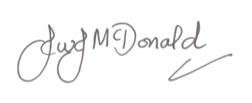 Mr McDonald10/06/20191Healthy Eating weekPhonics CheckNFER Year 3 / 4Year 4 Times tables check17/06/20192Refugee Week NFER week 1Year 4 Times tables check24/06/20193Fair Play / Sports  WeekColomendyYear 4 Times tables01/07/20194ChangesWhole school transition Whole school transition Whole school transition 08/07/20195What's your hobby week?Assessment week  / ReportsAssessment week  / ReportsOptional Parents evening15/07/20196Mandela Day July 18th Aspiration week Aspiration week Aspiration week 22/07/2019Leavers mass and assemblySaying Goodbye Moving on Up week!Saying Goodbye Moving on Up week!Saying Goodbye Moving on Up week!